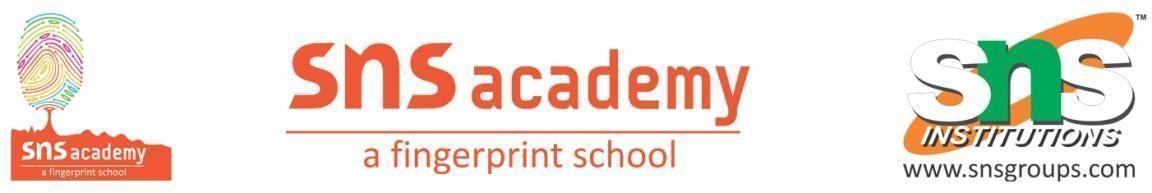 Lesson 12Animals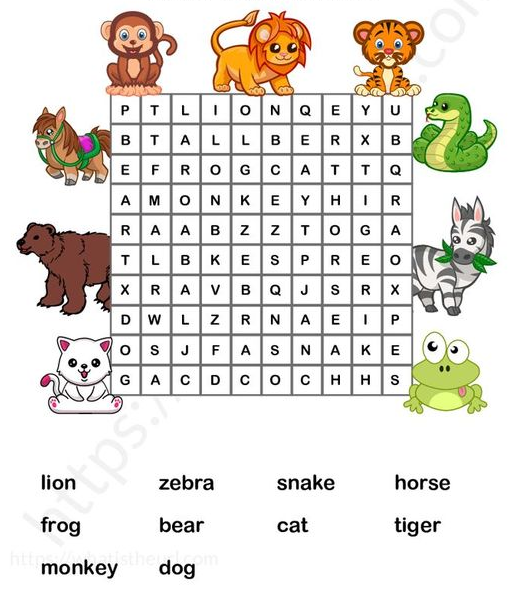 